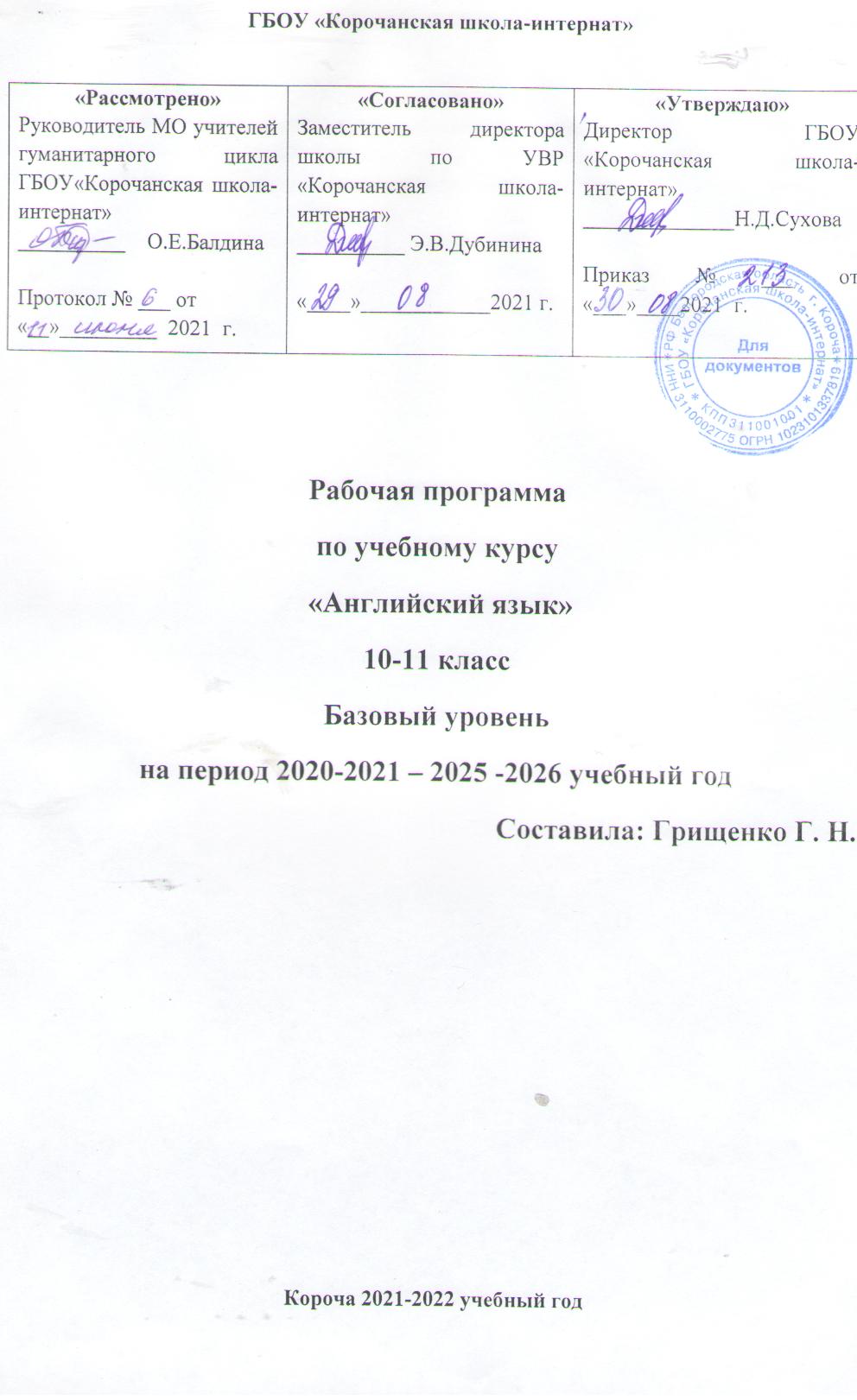 Пояснительная запискаРабочая программа составлена для учащихся 10-11 классов  . Рабочая программа составлена  к УМК: «Forward» Английский язык 11 класс для общеобразовательных учреждений ». Авторы Вербицкая М.В., Оралова О.В., Э. Уорелл, Э. Уорд. – М.: « Вентана-Граф»: Pearson Education Limited, 2014.Нормативно-правовые документы:Примерная основная образовательная программа среднего общего образования (одобрена Федеральным научно-методическим объединением по общему образованию, протокол заседания от 12 мая 2016 г. № 2/16).Приказ Министерства образования и науки Российской Федерации от 17 мая 2012 года № 413 «Об утверждении Федерального государственного образовательного стандарта среднего общего образования».  3. Федеральный закон № 273-ФЗ "Об образовании в Российской Федерации" от     29.12.2012г.»; 4.  Авторская программа курса английского языка к УМК: «Forward для 10, 11 класса общеобразовательных школ». Авторы Вербицкая М.В., Оралова О.В., Э. Уорелл, Э. Уорд. – М.: «Вентана-Граф»: Pearson Education Limited, 2014.5.  Адаптированная основная образовательная программа среднего общего образования ГБОУ «Корочанская школа-интернат»6. Проект  АООП ООО  обучающихся с ТНР6. Федеральный перечень учебников, допущенных к использованию в образовательном процессе в образовательных учреждениях; реализующих     образовательные программы общего образования и имеющих государственную аккредитацию;ИСПОЛЬЗУЕМЫЙ  УМКУчебно-методические комплекты (УМК) курса «Английский язык. Forward» для учащихся 10-11 классов российских общеобразовательных учебных заведений (авторы Вербицкая М.В., Оралова О.В., Э. Уорелл, Э. Уорд и др.) разработаны российскими и британскими специалистами в области преподавания английского языка и выпущены в свет как совместный труд издательств «Вентана-Граф» и «Пирсон Эдьюкейшн Лимитед (Pearson Education Limited). УМК входят в систему учебников «Алгоритм успеха».УМК «Forward» в полной мере способствуют реализации задач, сформулированных в Федеральном государственном образовательном стандарте общего образования второго поколения.УМК состоят из следующих компонентов:— программа курса;— рабочая программа;— учебник с аудиодиском;ПЛАНИРУЕМЫЕ РЕЗУЛЬТАТЫ ИЗУЧЕНИЯ УЧЕБНОГОПРЕДМЕТАЛичностные результаты:Осознание российской гражданской идентичности в поликультурном социуме, уважение к своему народу, языку, культуре своей страны;Готовность к выражению гражданской позиции ответственного члена российского общества, осознающего национальные и общечеловеческие гуманистические ценности, в том числе средствами английского языка;Сформированность мировоззрения, соответствующего современному уровню развития науки и общественной практики, основанного на диалоге культур, толерантное сознание и поведение в поликультурном мире, осознание своего места в поликультурном мире и роли иностранного языка в создании готовности и способности вести диалог с другими людьми для достижения взаимопонимания и сотрудничества;Готовность и способность к образованию, в том числе самообразованию; готовность и способность к самостоятельной, творческой и ответственной деятельности, в том числе средствами английского языка; осознание роли образования в успешной профессиональной и общественной деятельности;Осознанный выбор будущей профессии и возможностей реализации собственных жизненных планов;  отношение к профессиональной деятельности как возможности участия в решении личных, общественных, государственных, общенациональных проблем, в том числе с использованием английского языка;Принятие и реализация ценностей здорового и безопасного образа жизни, потребности в физическом самосовершенствовании и ответственном отношении к физическому и психологическому здоровью;Метапредметные результаты:КоммуникативныеВладение языковыми средствами английского языка – умение ясно излагать свою точку  зрения, используя адекватные языковые средства; Умение продуктивно общаться и взаимодействовать в процессе совместной деятельности, учитывать позиции других участников деятельности, эффективно разрешать конфликты, в том числе средствами английского языка;Способность к самостоятельной информационно-познавательной деятельности, включая умение ориентироваться в различных источниках информации на английском языке, критически оценивать и интерпретировать информацию, получаемую из различных источников;Готовность использовать средства информационных и коммуникационных технологий в решении различных задач с соблюдением существующих требований;     Познавательные:Владение навыками познавательной, учебно-исследовательской и проектной деятельности, в том числе средствами английского языка; готовность к самостоятельному поиску методов решения практических задач, применению различных методов познания;Владение навыками познавательной рефлексии как осознания совершаемых действий и мыслительных процессов, их результатов и оснований, границ своего знания и незнания, новых познавательных задач и средств их достижения;Регулятивные:Умение самостоятельно определять цели деятельности и составлять планы деятельности;Умение самостоятельно осуществлять, контролировать и корректировать свою учебную деятельность (включая проектную деятельность), в том числе средствами английского языка.В результате изучения учебного предмета "Иностранный язык" (английский) на уровне среднего общего образования:
Выпускник на базовом уровне научится:
Коммуникативные умения
Говорение, диалогическая речь
- Вести диалог/полилог в ситуациях неофициального общения в рамках изученной тематики;
- при помощи разнообразных языковых средств без подготовки инициировать, поддерживать и заканчивать беседу на темы, включенные в раздел "Предметное содержание речи";
- выражать и аргументировать личную точку зрения;
- запрашивать информацию и обмениваться информацией в пределах изученной тематики;
- обращаться за разъяснениями, уточняя интересующую информацию.
Говорение, монологическая речь
- Формулировать несложные связные высказывания с использованием основных коммуникативных типов речи (описание, повествование, рассуждение, характеристика) в рамках тем, включенных в раздел "Предметное содержание речи";
- передавать основное содержание прочитанного/увиденного/услышанного;
- давать краткие описания и/или комментарии с опорой на нелинейный текст (таблицы, графики);
- строить высказывание на основе изображения с опорой или без опоры на ключевые слова/план/вопросы.
Аудирование
- Понимать основное содержание несложных аутентичных аудиотекстов различных стилей и жанров монологического и диалогического характера в рамках изученной тематики с четким нормативным произношением;
- выборочное понимание запрашиваемой информации из несложных аутентичных аудиотекстов различных жанров монологического и диалогического характера в рамках изученной тематики, характеризующихся четким нормативным произношением.
Чтение
- Читать и понимать несложные аутентичные тексты различных стилей и жанров, используя основные виды чтения (ознакомительное, изучающее, поисковое/просмотровое) в зависимости от коммуникативной задачи;
- отделять в несложных аутентичных текстах различных стилей и жанров главную информацию от второстепенной, выявлять наиболее значимые факты.
Письмо
- Писать несложные связные тексты по изученной тематике;
- писать личное (электронное) письмо, заполнять анкету, письменно излагать сведения о себе в форме, принятой в стране/странах изучаемого языка;
- письменно выражать свою точку зрения в рамках тем, включенных в раздел "Предметное содержание речи", в форме рассуждения, приводя аргументы и примеры.
Языковые навыки
Орфография и пунктуация
- Владеть орфографическими навыками в рамках тем, включенных в раздел "Предметное содержание речи";
- расставлять в тексте знаки препинания в соответствии с нормами пунктуации.
Фонетическая сторона речи
- Владеть слухопроизносительными навыками в рамках тем, включенных в раздел "Предметное содержание речи";
- владеть навыками ритмико-интонационного оформления речи в зависимости от коммуникативной ситуации.
Лексическая сторона речи
- Распознавать и употреблять в речи лексические единицы в рамках тем, включенных в раздел "Предметное содержание речи";
- распознавать и употреблять в речи наиболее распространенные фразовые глаголы;
- определять принадлежность слов к частям речи по аффиксам;
- догадываться о значении отдельных слов на основе сходства с родным языком, по словообразовательным элементам и контексту;
- распознавать и употреблять различные средства связи в тексте для обеспечения его целостности (firstly, to begin with, however, as for me, finally, at last, etc.).
Грамматическая сторона речи
- Оперировать в процессе устного и письменного общения основными синтактическими конструкциями в соответствии с коммуникативной задачей;
- употреблять в речи различные коммуникативные типы предложений: утвердительные, вопросительные (общий, специальный, альтернативный, разделительный вопросы), отрицательные, побудительные (в утвердительной и отрицательной формах);
- употреблять в речи распространенные и нераспространенные простые предложения, в том числе с несколькими обстоятельствами, следующими в определенном порядке (We moved to a new house last year);
- употреблять в речи сложноподчиненные предложения с союзами и союзными словами what, when, why, which, that, who, if, because, that's why, than, so, for, since, during, so that, unless;
- употреблять в речи сложносочиненные предложения с сочинительными союзами and, but, or;
- употреблять в речи условные предложения реального (Conditional I - If I see Jim, I'll invite him to our school party) и нереального характера (Conditional II - If I were you, I would start learning French);
- употреблять в речи предложения с конструкцией I wish (I wish I had my own room);
- употреблять в речи предложения с конструкцией so/such (I was so busy that I forgot to phone my parents);
- употреблять в речи конструкции с герундием: to love/hate doing something; stop talking;
- употреблять в речи конструкции с инфинитивом: want to do, learn to speak;
- употреблять в речи инфинитив цели (I called to cancel our lesson);
- употреблять в речи конструкцию it takes me... to do something;
- использовать косвенную речь;
- использовать в речи глаголы в наиболее употребляемых временных формах: Present Simple, Present Continuous, Future Simple, Past Simple, Past Continuous, Present Perfect, Present Perfect Continuous, Past Perfect;
- употреблять в речи страдательный залог в формах наиболее используемых времен: Present Simple, Present Continuous, Past Simple, Present Perfect;
- употреблять в речи различные грамматические средства для выражения будущего времени - to be going to, Present Continuous; Present Simple;
- употреблять в речи модальные глаголы и их эквиваленты (may, can/be able to, must/have to/should; need, shall, could, might, would);
- согласовывать времена в рамках сложного предложения в плане настоящего и прошлого;
- употреблять в речи имена существительные в единственном числе и во множественном числе, образованные по правилу, и исключения;
- употреблять в речи определенный/неопределенный/нулевой артикль;
- употреблять в речи личные, притяжательные, указательные, неопределенные, относительные, вопросительные местоимения;
- употреблять в речи имена прилагательные в положительной, сравнительной и превосходной степенях, образованные по правилу, и исключения;
- употреблять в речи наречия в положительной, сравнительной и превосходной степенях, а также наречия, выражающие количество (many/much, few/a few, little/a little) и наречия, выражающие время;
- употреблять предлоги, выражающие направление движения, время и место действия.
Выпускник на базовом уровне получит возможность научиться:
Коммуникативные умения
Говорение, диалогическая речь
- Вести диалог/полилог в ситуациях официального общения в рамках изученной тематики; кратко комментировать точку зрения другого человека;
- проводить подготовленное интервью, проверяя и получая подтверждение какой-либо информации;
- обмениваться информацией, проверять и подтверждать собранную фактическую информацию.
Говорение, монологическая речь
- Резюмировать прослушанный/прочитанный текст;
- обобщать информацию на основе прочитанного/прослушанного текста.
Аудирование
- Полно и точно воспринимать информацию в распространенных коммуникативных ситуациях;
- обобщать прослушанную информацию и выявлять факты в соответствии с поставленной задачей/вопросом.
Чтение
- Читать и понимать несложные аутентичные тексты различных стилей и жанров и отвечать на ряд уточняющих вопросов.
Письмо
- Писать краткий отзыв на фильм, книгу или пьесу.
Языковые навыки
Фонетическая сторона речи
- Произносить звуки английского языка четко, естественным произношением, не допуская ярко выраженного акцента.
Орфография и пунктуация
- Владеть орфографическими навыками;
- расставлять в тексте знаки препинания в соответствии с нормами пунктуации.
Лексическая сторона речи
- Использовать фразовые глаголы по широкому спектру тем, уместно употребляя их в соответствии со стилем речи;
- узнавать и использовать в речи устойчивые выражения и фразы (collocations).
Грамматическая сторона речи
- Использовать в речи модальные глаголы для выражения возможности или вероятности в прошедшем времени (could + have done; might + have done);
- употреблять в речи структуру have/get + something + Participle II (causative form) как эквивалент страдательного залога;
- употреблять в речи эмфатические конструкции типа It's him who... It's time you did smth;
- употреблять в речи все формы страдательного залога;
- употреблять в речи времена Past Perfect и Past Perfect Continuous;
- употреблять в речи условные предложения нереального характера (Conditional 3);
- употреблять в речи структуру to be/get + used to + verb;
- употреблять в речи структуру used to/would + verb для обозначения регулярных действий в прошлом;
- употреблять в речи предложения с конструкциями as... as; not so... as; either... or; neither... nor;
- использовать широкий спектр союзов для выражения противопоставления и различия в сложных предложениях.Языковые навыки
Фонетическая сторона речи
- Произносить звуки английского языка четко, не допуская ярко выраженного акцента;
- четко и естественно произносить слова английского языка, в том числе применительно к новому языковому материалу.
Орфография и пунктуация
- Соблюдать правила орфографии и пунктуации, не допуская ошибок, затрудняющих понимание.
Лексическая сторона речи
- Использовать фразовые глаголы по широкому спектру тем, уместно употребляя их в соответствии со стилем речи;
- узнавать и использовать в речи устойчивые выражения и фразы (collocations);
- распознавать и употреблять в речи различные фразы-клише для участия в диалогах/полилогах в различных коммуникативных ситуациях;
- использовать в пересказе различные глаголы для передачи косвенной речи (reporting verbs - he was asked to...; he ordered them to...).
Грамматическая сторона речи
- Употреблять в речи артикли для передачи нюансов;
- использовать в речи широкий спектр прилагательных и глаголов с управлением;
- употреблять в речи все формы страдательного залога;
- употреблять в речи сложное дополнение (Complex object);
- использовать широкий спектр союзов для выражения противопоставления и различия в сложных предложениях;
- использовать в речи местоимения "one" и "ones";
- использовать в речи фразовые глаголы с дополнением, выраженным личным местоимением;
- употреблять в речи модальные глаголы для выражения догадки и предположения (might, could, may);
- употреблять в речи инверсионные конструкции;
- употреблять в речи условные предложения смешанного типа (Mixed Conditionals);
- употреблять в речи эллиптические структуры;
- использовать степени сравнения прилагательных с наречиями, усиливающими их значение (intensifiers, modifiers);
- употреблять в речи формы действительного залога времен Future Perfect и Future Continuous;
- употреблять в речи времена Past Perfect и Past Perfect Continuous;
- использовать в речи причастные и деепричастные обороты (participle clause);
- использовать в речи модальные глаголы для выражения возможности или вероятности в прошедшем времени (could + have done; might + have done).Языковые навыки
Фонетическая сторона речи
- Передавать смысловые нюансы высказывания с помощью соответствующей интонации и логического ударения.
Орфография и пунктуация
- Создавать сложные связные тексты, соблюдая правила орфографии и пунктуации, не допуская ошибок, затрудняющих понимание.
Лексическая сторона речи
- Узнавать и употреблять в речи широкий спектр названий и имен собственных в рамках интересующей тематики;
- использовать термины из области грамматики, лексикологии, синтаксиса;
- узнавать и употреблять в письменном и звучащем тексте специальную терминологию по интересующей тематике.
Грамматическая сторона речи
- Использовать в речи союзы despite/in spite of для обозначения контраста, а также наречие nevertheless;
- распознавать в речи и использовать предложения с as if/as though;
- распознавать в речи и использовать структуры для выражения сожаления (It's time you did it/I'd rather you talked to her/You'd better...);
- использовать в речи широкий спектр глагольных структур с герундием и инфинитивом;
- использовать в речи инверсию с отрицательными наречиями (Never have I seen.../Barely did I hear what he was saying...);
- употреблять в речи страдательный залог в Past Continuous и Past Perfect, Present Continuous, Past Simple, Present Perfect.СОДЕРЖАНИЕ ОБУЧЕНИЯ АНГЛИЙСКОМУ ЯЗЫКУЯЗЫКОВЫЕ ЗНАНИЯ И НАВЫКИПредметное содержание речиПовседневная жизнь  Домашние обязанности. Покупки. Общение в семье и в школе. Семейные традиции. Общение с друзьями и знакомыми. Переписка с друзьями.Здоровье  Посещение врача. Здоровый образ жизни.Спорт Активный отдых. Экстремальные виды спорта.Городская и сельская жизнь  Особенности городской и сельской жизни в России и странах изучаемого языка. Городская инфраструктура. Сельское хозяйство.Научно-технический прогресс  Прогресс в науке. Космос. Новые информационные технологии.Природа и экология  Природные ресурсы. Возобновляемые источники энергии. Изменение климата и глобальное потепление. Знаменитые природные заповедники России и мира.Современная молодежь  Увлечения и интересы. Связь с предыдущими поколениями. Образовательные поездки.Профессии Современные профессии. Планы на будущее, проблемы выбора профессии. Образование и профессии.Страны изучаемого языка Географическое положение, климат, население, крупные города, достопримечательности. Путешествие по своей стране и за рубежом. Праздники и знаменательные даты в России и странах изучаемого языка.Иностранные языки  Изучение иностранных языков. Иностранные языки в профессиональной деятельности и для повседневного общения. Выдающиеся личности, повлиявшие на развитие культуры и науки России и стран изучаемого языка.Тематическое планирование.Учебно-методическое и материально-техническоеобеспечение образовательного процесса1. Федеральный государственный образовательный стандарт среднего (полного) общего образования (утверждён приказом Министерства образования и науки Российской Федерации от 17 мая 2012 г. № 413).2. Примерная основная образовательная программа среднего общего образования (одобрена решением федерального учебно-методического объединения по общему образованию, протокол от 28 июня 2016 г. № 2/16-з).3. Учебно-методические комплекты (УМК) серии «Forward» по английскому языку для 10–11 классов, являющиеся частью системы УМК «Алгоритм успеха»:•• учебник «English, 10. Student’s Book». Авторы: М. В. Вербицкая, С. Маккинли, Б. Хастингс, Дж. Каминс Карр, Дж. Парсон, О. С. Миндрул. Под ред. проф. М. В. Вербицкой;•• электронная форма учебника «English, 10. Student’s Book». Авторы: М. В. Вербицкая, С. Маккинли, Б. Хастингс, Дж. Каминс Карр, Дж. Парсон, О. С. Миндрул. Под ред. проф. М. В. Вербицкой;•• рабочая тетрадь «English, 10. Workbook». Авторы: М. В. Вербицкая, Л. Уайт,Р. Фрикер, О. С. Миндрул. Под ред. проф. М. В. Вербицкой;•• пособие для учителя «English, 10. Teacher’s Book. Книга для учителя с ключами». Авторы: М. В. Вербицкая, Р. Фрикер, О. В. Платонова. Под ред. проф. М. В. Вербицкой;•• компакт-диски с аудиоприложениями к учебнику и рабочей тетради для 10 класса;•• учебник «English, 11. Student’s Book». Авторы: М. В. Вербицкая, Дж. Каминс Карр, Дж. Парсон, О. С. Миндрул. Под ред. проф. М. В. Вербицкой;•• электронная форма учебника «English, 11. Student’s Book». Авторы: М. В. Вербицкая, Дж. Каминс Карр, Дж. Парсон, О. С. Миндрул. Под ред. проф. М. В. Вербицкой;•• рабочая тетрадь «English, 11. Workbook». Авторы: М. В. Вербицкая, Р. Фрикер, О. С. Миндрул. Под ред. проф. М. В. Вербицкой;•• пособие для учителя «English, 11. Teacher’s Book. Книга для учителя с ключами». Авторы: М. В. Вербицкая, Р. Фрикер, Е. Н. Нечаева. Под ред. проф. М. В. Вербицкой;•• компакт-диски с аудиоприложениями к учебнику и рабочей тетради для 11 класса.4. Английский язык. Базовый уровень. 10–11 классы. Программа. Автор: М. В. Вербицкая.5. Устная часть ЕГЭ по английскому языку. 10–11 классы. Практикум. Авторы: М. В. Вербицкая, О. С. Миндрул, Е. Н. Нечаева. Под ред. проф. М. В. Вербицкой.Оснащение  образовательного процесса в соответствии с содержанием учебного предметаЭлектронные ресурсы Профессор Хиггинс. Английский без акцента (диск CDROM)Содержание курсаОсновные виды деятельности ученикаГрафика и орфографияГрафика и орфографияПравила чтения и написания новых слов, отобранных для данного этапа обучения, и навыки их применения в рамках изучаемого лексико-грамматического материалаСоотносить графический образ слова с его звуковым образом.Сравнивать и анализировать буквосочетания и транскрипцию.Вставлять пропущенные слова.Применять основные правила чтения и орфографии.Фонетическая сторона речиФонетическая сторона речиНавыки адекватного произношения и различения на слух всех звуков английского языка в потоке речи, соблюдение ударения и интонации в словах ифразах, ритмико-интонационные навыки произношения различных типов предложений.Дальнейшее совершенствование слухо-произносительных навыков, в том числе применительно к новому языковому материалуРазличать на слух и адекватно произносить все звуки английского языка. Соблюдать нормы произношения звуков английского языка в чтении вслух иустной речи.Соблюдать правильное ударение в изолированном слове, фразе.Различать коммуникативный тип предложения по его интонации.Корректно произносить предложения с точки зрения их ритмико-интонационных особенностей (побудительное предложение, общий, специальный,альтернативный и разделительный вопросы).Выражать чувства и эмоции с помощью эмфатической информации.Воспроизводить слова по транскрипции.Оперировать полученными фонетическими сведениями из словаря в чтении и говоренииЛексическая сторона речиЛексическая сторона речиЛексические единицы, обслуживающие новые темы, проблемы и ситуации общения в пределах тематики средней школы, в объёме 1400 единицЛексические единицы включают устойчивые словосочетания, оценочную лексику, реплики-клише речевого этикета, отражающие культуру стран родного и изучаемого языковУзнавать в письменном и устном тексте, воспроизводить и употреблять в речи лексические единицы, обслуживающие ситуации общения в пределах тематики основной школы в соответствии с коммуникативной задачей.Использовать в речи простейшие устойчивые словосочетания, оценочную лексику и речевые клише в соответствии с коммуникативной задачей.Употреблять слова, словосочетания, синонимы, антонимы адекватно ситуации общенияОсновные способы словообразования:а) аффиксация:– глаголовdis-, mis-, re-, -ize/ise;– существительных-sion /-tion, -ance /-ence, -ment, -ity, -ness, -ship, -ist, -ing;– прилагательныхun-, im-/in-, inter-, -y, -ly, -ful, -al, -ic, -ian/-an, -ing, -ous, -able/-ible, -less, -ive;– наречий -ly;– числительных -teen, -ty, -th;б) словосложение:– существительное + существительное;– прилагательное + прилагательное;– местоимение + существительное;в) конверсия:– образование существительных от неопределённой формы глагола (to stay — stay);– образование прилагательных от существительных (cold — cold weather).Распознавание и использование интернациональных слов (doctor), многозначных слов. Понятие о синонимах, антонимах и лексической сочетаемостиУзнавать простые словообразовательные элементы (суффиксы, префиксы).Распознавать принадлежность слова к определённой части речи по суффиксам и префиксам.Выбирать нужное значение многозначного слова.Опираться на языковую догадку в процессе чтения и аудирования (интернациональные слова, слова, образованные путём словосложения)Грамматическая сторона речиГрамматическая сторона речиНераспространённые и распространённые простые предложения, в том числе с несколькими обстоятельствами, следующими в определённом порядке;Предложения с начальным It и с начальным There + to beВоспроизводить основные коммуникативные типы предложений на основе моделей / речевых образцов.Соблюдать порядок слов в предложении.Различать распространённые и нераспространённые предложения.Использовать в речи простые предложения с простым глагольным, составным именным и составным глагольным сказуемыми; безличные предложения;конструкции there is / therе areСложносочинённые предложения с сочинительными союзами and, but, orУпотреблять в речи сложносочинённые предложения с союзами and, but, orСложноподчинённые предложения с союзами и союзными словами what, when, why, which, that, who, if, because, that’s why, than, so, for, since, during, where, if, unless, so thatУпотреблять в устных высказываниях и письменных произведениях сложноподчинённые предложения следующих типов:– определительные (who, what, which, that);– времени (when, for, since, during);– места (where);– причины (why, because, that’s why);– цели (so that);– условия (if, unless);– результата (so);– сравнения (than)Сложноподчинённые предложения с союзами whoever, whatever, however, wheneverПонимать при чтении сложноподчинённые предложения различных типов с союзами whoever, whatever, however, whenever и употреблять их в устных и письменных высказыванияхУсловные предложения реального (Conditional I) и нереального характера (Conditional II)Различать условные предложения реального и нереального типа.Употреблять в устных высказываниях и письменных произведениях условные предложения реального и нереального типаУсловные предложения нереального характера (Conditional III)Понимать при чтении условные предложения нереального типа и употреблять их в устных и письменных высказыванияхВсе типы вопросительных предложений (общий, специальный, альтернативный, разделительный вопросы в Present, Future, Past Simple; Present Continuous)Различать типы вопросительных предложений (общий, специальный, альтернативный, разделительный вопросы).Употреблять в устных высказываниях и письменных произведениях все типы вопросительных предложений в Present, Future, Past Simple; PresentContinuousПобудительные предложения в утвердительной и отрицательной формеВыражать побуждение с помощью повелительного наклоненияПредложения с конструкциями as … as, not so … as, either … or, neither … norПонимать при чтении и на слух конструкции as …as, not so … as, either … or, neither … nor и использовать их в рецептивной и продуктивной формах речиКонструкции с глаголами на -ing: to be going to (для выражения будущего действия); to love/hate doing something; Stop talkingПонимать при чтении и на слух конструкции с глаголами на -ing: to be going to, to love/hate doing something, Stop talking и употреблять их в устных высказываниях и письменных произведенияхКонструкции It takes me … to do something; to look/ feel / be happyПонимать при чтении и на слух конструкции It takes me … to do something; to look /feel / be happy и употреблять их в устных высказываниях и письменных произведенияхКонструкции be /get used to something; be /get used to doing somethingПонимать при чтении и на слух конструкции be / get used to something; be / get used to doing something и употреблять их в устных высказываниях и письменных произведенияхКонструкции с инфинитивом (сложное дополнение и сложное подлежащее) типа I saw him ride/riding his bikeПонимать при чтении и на слух конструкции с инфинитивом (сложное дополнение и сложное подлежащее) и употреблять их в устных высказываниях и письменных произведенияхПравильные и неправильные глаголы в наиболее употребительных формах действительного залога в изъявительном наклонении (Present, Past, FutureSimple; Present, Past Perfect; Present, Past, Future Continuous; Present Perfect Continuous; Future-in the -Past)Понимать при чтении и на слух известные глаголы в изъявительном наклонении в действительном залоге в Present, Past, Future Simple; Present, Past Perfect; Present, Past, Future Continuous; Present Perfect Continuous; Future-in-the -Past. обслуживающие ситуации общения, отобранные для основной школыГлаголы в видовременных формах страдательного залога (Present, Past, Future Simple Passive)Употреблять в устных высказываниях и письменных произведениях глаголы в страдательном залоге: Present, Past, Future Simple PassiveГлаголы в видовременных формах страдательного залога (Past Perfect Passive)Понимать при чтении глагольные формы в видовременных формах страдательного залога: Past Perfect PassiveМодальные глаголы и их эквиваленты (can /could / be able to, may /might, must  /have to, shall  /should, would, need)Выражать своё отношение к действию, описываемому при помощи модальных глаголов и их эквивалентов can /could /be able to, may / might, must /have to, shall / should, would, needКосвенная речь в утвердительных, вопросительных и отрицательных предложениях в настоящем и прошедшем времениУзнавать при чтении и на слух косвенную речь в утвердительных и вопросительных предложениях в настоящем и прошедшем времени.Употреблять в устных высказываниях и письменных произведениях косвенную речь в утвердительных и вопросительных предложениях в настоящем и прошедшем времениСогласование времён в рамках сложного предложения в плане настоящего и прошлогоУзнавать при чтении и на слух согласование времён в рамках сложного предложения в плане настоящего и прошлого.Применять правило согласования времён в рамках сложного предложения в плане настоящего и прошлогоНеличные формы глагола (герундий, причастия настоящего и прошедшего времени) без различения их функцийРаспознавать по формальным признакам при чтении и понимать значение неличных форм глагола(инфинитива, герундия, причастия настоящего времени, отглагольного существительного) без различия их функций.Различать причастия настоящего и прошедшего времени.Образовывать причастия настоящего и прошедшего времени при помощи соответствующих правил и употреблять их в рецептивной и продуктивной речиНаиболее употребительные фразовые глаголы, обслуживающие ситуации общения, отобранные для данного этапа обученияУзнавать при чтении и на слух наиболее употребительные фразовые глаголы, обслуживающие ситуации общения, отобранные для данного этапа обучения.Употреблять в устных высказываниях и письменных произведениях фразовые глаголы, обслуживающие ситуации общения, отобранные для данного этапа обученияОпределённый, неопределённый и нулевой артикли(в том числе с географическими названиями)Различать существительные с определённым  /неопределённым /нулевым артиклем и правильно их употреблять в устных и письменных высказыванияхНеисчисляемые и исчисляемые существительные, существительные с причастиями настоящего и прошедшего времени (a burning meat, a written letter). Различать неисчисляемые существительные и правильно употреблять их в речи.Употреблять в рецептивной и продуктивной речи словосочетания «причастие настоящего времени +существительное», «причастие прошедшего времени + существительное»Существительные в функции прилагательного (art gallery)Использовать в устных высказываниях и письменных произведениях существительные в функции прилагательногоСтепени сравнения прилагательных и наречий, в том числе образованные не по правиламРазличать степени сравнения прилагательных и наречий, в том числе образованные не по правилам.Образовывать степени сравнения прилагательных и наречий и употреблять их в рецептивной и продуктивной речиЛичные местоимения в именительном (his) и объектном (me) падежах, а также в абсолютной форме (mine). Неопределённые местоимения (some, any)  Возвратные местоимения, неопределённые место имения и их производные (somebody, everything и др.)Узнавать на слух / при чтении и употреблять в устных высказываниях и письменных произведениях личные местоимения в именительном (my) и объектном (me) падежах, а также в абсолютной форме (mine); неопределённые местоимения (some, any)Наречия, оканчивающиеся на -ly (early), а также совпадающие с прилагательными (fast, high)Узнавать в рецептивной и употреблять в продуктивной речи некоторые наречия времени и образа действияУстойчивые словоформы в функции наречия типа sometimes, at last, at least и др.Понимать при чтении и на слух устойчивые словоформы в функции наречия типа sometimes, at last, at least и др. и употреблять их в устных и письменных высказыванияхЧислительные для обозначения дат и больших чиселРазличать при чтении и на слух числительные для обозначения дат и больших чисел и употреблять их в устных и письменных высказыванияхПредлоги места, времени, направления; предлоги, употребляемые в страдательном залоге (by, with)Различать при чтении и на слух предлоги места, времени, направления; предлоги страдательного залога и употреблять их в устных и письменных высказываниях№ п/пНазвание разделов программыКоличество часов по рабочей программе 10 классКоличество часов по рабочей программе 11 классВсего1Современная молодёжь. Увлечения и интересы. Связь с предыдущими поколениями. Образовательные поездки.19 часов 15  часов342Профессии Современные профессии. Планы на будущее, проблемы выбора профессии. Образование и профессии.9 часов 21 час303Страны изучаемого языка Географическое положение, климат, население, крупные города, достопримечательности. Путешествие по своей стране и за рубежом. Праздники и знаменательные даты в различных странах мира.12 часов 2 часа145Здоровый образ жизни.Здоровье. Болезни и симптомы. Поход к врачу. 12  часов 5 часов176Спорт Активный отдых. Экстремальные виды спорта.13 часов 137 Повседневная жизнь Домашние обязанности. Деньги, покупки. 13 часов7 часов208Общение в семье и в школе. Семейные традиции. Общение с друзьями и знакомыми. Переписка с друзьями. Официальный стиль общения.10 часов 10 часов209Городская и сельская жизнь Жизнь в городе и сельской местности Особенности жизни в городе. Городская инфраструктура. Особенности жизни в сельской местности. Сельское хозяйство.8 часов810Природа и экология Природные ресурсы. Возобновляемые источники энергии. Изменение климата и глобальное потепление. Знаменитые природные заповедники России и мира.610 часов1611Научно-технический прогресс Прогресс в науке. Космос. Новые технологии в медицине. Новые информационные технологии.22 часов2212Иностранные языки Изучение иностранных языков. Иностранные языки в профессиональной деятельности и для повседневного общения.10 часов 101021022041.Библиотечный фонд (книгопечатная продукция)Стандарт общего образования по иностранному языку Примерная программа общего образования по иностранному языкуКниги для чтения на иностранном языкеПособия по страноведению ВеликобританииДвуязычные словариАвторские рабочие программы к УМК, которые используются для изучения иностранного языкаКниги для учителя (методические рекомендации к  УМК)2.ПЕЧАТНЫЕ ПОСОБИЯАлфавит (настенная таблица)Произносительная таблицаГрамматические таблицы к основным разделам грамматического материала, содержащегося в стандартах для каждого ступени обученияКарты на иностранном языке ( в электронном виде)Флаги стран(ы) изучаемого языкаНабор  фотографий с изображением ландшафта, городов, отдельных достопримечательностей стран изучаемого языка3.информационно-коммуникативные средстваЭлектронные учебники, практикумы и мультимедийные обучающие программы по иностранным языкамКомпьютерные словариЭлектронные библиотекиИгровые компьютерные программы (по изучаемым языкам)4. Экранно-звуковые пособия (при наличии компьютера  могут быть представлены в цифровом виде)Аудиозаписи к УМК, которые используются для изучения иностранного языка Таблицы, соответствующие основным разделам грамматического материала, представленного в стандарте для разных ступеней обучения. 5.ТЕХНИЧЕСКИЕ СРЕДСТВА ОБУЧЕНИЯ Компьютер  (ноутбук)Мультимедийный  проекторПринтер Мобильный экран  